GenCyber Training in LongmontFunded by a grant from the National Security Agency, St. Vrain Valley School District’s GenCyber Colorado will host its inaugural training camp this summer in Longmont. According to a report in Forbes Magazine, we'll face a "global shortage of 2 million cyber security professional by 2019."  Educators are scrambling to prepare the next generation of cyber security experts. Teachers attending GenCyber Colorado will gain a greater understanding of cyber security and develop resources to take back to the classroom.The online application is available here and must be submitted no later than April 30th. Participants will be selected and notified no later than May 9. The camp is open to all K-12 teachers, both in and out of SVVSD.Camp dates are July 30th - August 3rd, 8 hours per day. Stipends are available as follows: SVVSD teachers $1200 or 2.5 PD credits; Non-SVVSD teachers commuting to Longmont daily: $1200; Out-of-area teachers $600, plus mileage, lodging and meals.Details about location and daily schedule will be announced in May or June.PBS NOVA Cybersecurity Lab Lesson Planhttps://rmpbs.pbslearningmedia.org/resource/nvcy-doc-cyberlplan/nova-cybersecurity-lab-lesson-plan/#.WqlJs-jwaUkCyber Innovation CenterTeacher Resources – printables, lesson plansCyberpatriot Summer Campshttps://www.uscyberpatriot.org/special-initiatives/afa-cybercamp-program/program-overviewCybrary Free and Open Source Learning for Cyber Security, ITUpcoming HackathonsMajor League Hacking – worldwide listDEF CON 2018For Teachers – THE hackers’ hacking conference… August 9-12, 2018 in Las Vegas, NV (leave your phone and computer at home)https://www.defcon.org/Colorado Education Initiative PD Travel FundsCEI is offering travel and accommodations scholarships for computer science professional development in conjunction with the Computer Science Teacher Education Grant Program (listed below). To apply click on the following link:http://www.coloradoedinitiative.org/computer-science-training-scholarship-application/CS Teaching TipsBootstrap and Harvey Mudd sponsored, NSF-funded, tips for recruiting students, reducing bias, CS classroom management, pair programming, etc.http://csteachingtips.org/   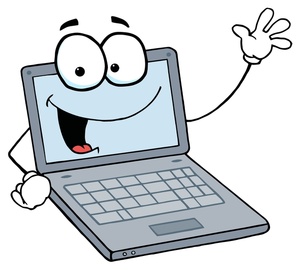 Good Books for Teacher Lunch/ Professional Learning Communities…..Teaching Computing in Secondary Schools by William LauComputational Thinking {and Coding} for Every Student by Jane Krauss and Kiki ProttsmanNo Fear Coding: Computational Thinking Across the K-5 Curriculum by Heidi WilliamsCode in Every Classroom: How All Educators Can Teach Programming by Kevin Brookhauser & Ria MegninLifeJourney and Couragionare two online computer career simulation software programs for high school students.Free / online CS Professional DevelopmentList of Colorado Free / $ Computer Science Professional Development options (thank you Adams 12 – Anna Otto)NICERC Cyber Education Certificate Program for TeachersFrom Nand to Tetris/Part 1 (Cousera) – build a modern computer system- starts April 1Foundations of Computer Science for Teachers – University of Texas at Austin - online, self-paced, $199